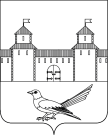 от 14.12.2016 № 2181-пО предоставлении разрешенияна условно разрешенный видиспользования земельного участка	Руководствуясь статьей 7 Земельного кодекса Российской Федерации от 25.10.2001 № 136-ФЗ, статьей 16 Федерального закона от 06.10.2003 № 131-ФЗ «Об общих принципах организации местного самоуправления в Российской Федерации», приказом Министерства экономического развития Российской Федерации от 01.09.2014 № 540 «Об утверждении классификатора видов разрешенного использования земельных участков», статьями 32, 35, 40 Устава муниципального образования Сорочинский городской округ Оренбургской области, учитывая протокол проведения публичных слушаний по вопросу выдачи разрешения на условно разрешенный вид использования земельного участка № 62 от 09.12.2016,администрация Сорочинского городского округа Оренбургской области постановляет:Разрешить использование земельного участка с кадастровым номером 56:45:0101042:32, расположенного по адресу: Российская Федерация, Оренбургская область, г. Сорочинск, ул. Интернациональная, 29, с основным видом разрешенного использования: для индивидуального жилищного строительства и условно разрешенным видом: предпринимательство. Категория земель: земли населенных пунктов. Контроль за исполнением настоящего постановления возложить на главного архитектора муниципального образования Сорочинский городской округ Оренбургской области Крестьянова А.Ф.Настоящее постановление вступает в силу после его официального опубликования и подлежит размещению на Портале муниципального образования Сорочинский городской округ Оренбургской области.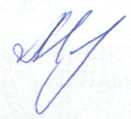 Глава муниципального образованияСорочинский городской округ                                                    Т.П. МелентьеваРазослано: в дело, прокуратуре, УАГиКС,Кузнецову В.Г., заявителю.Администрация Сорочинского городского округа Оренбургской областиП О С Т А Н О В Л Е Н И Е 